Lección 16: Escribamos números para representar cantidadesEscribamos números para mostrar cuántos hay.Calentamiento: Cuántos ves: Uno más con un tablero de 5¿Cuántos ves?
¿Cómo lo sabes?, ¿qué ves?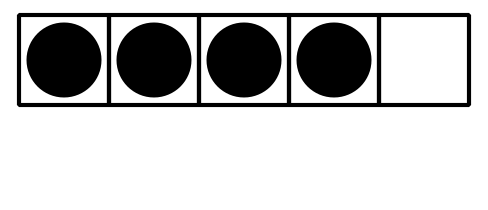 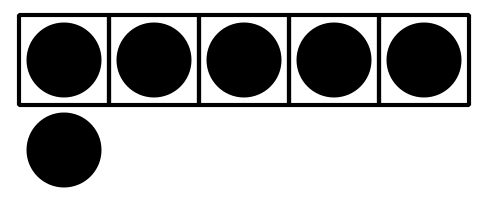 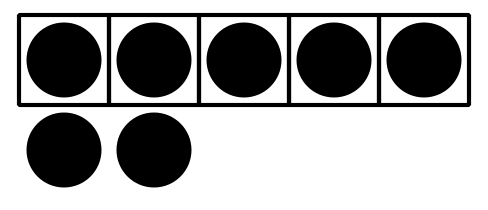 16.3: Centros: Momento de escogerEscoge un centro.Historias matemáticas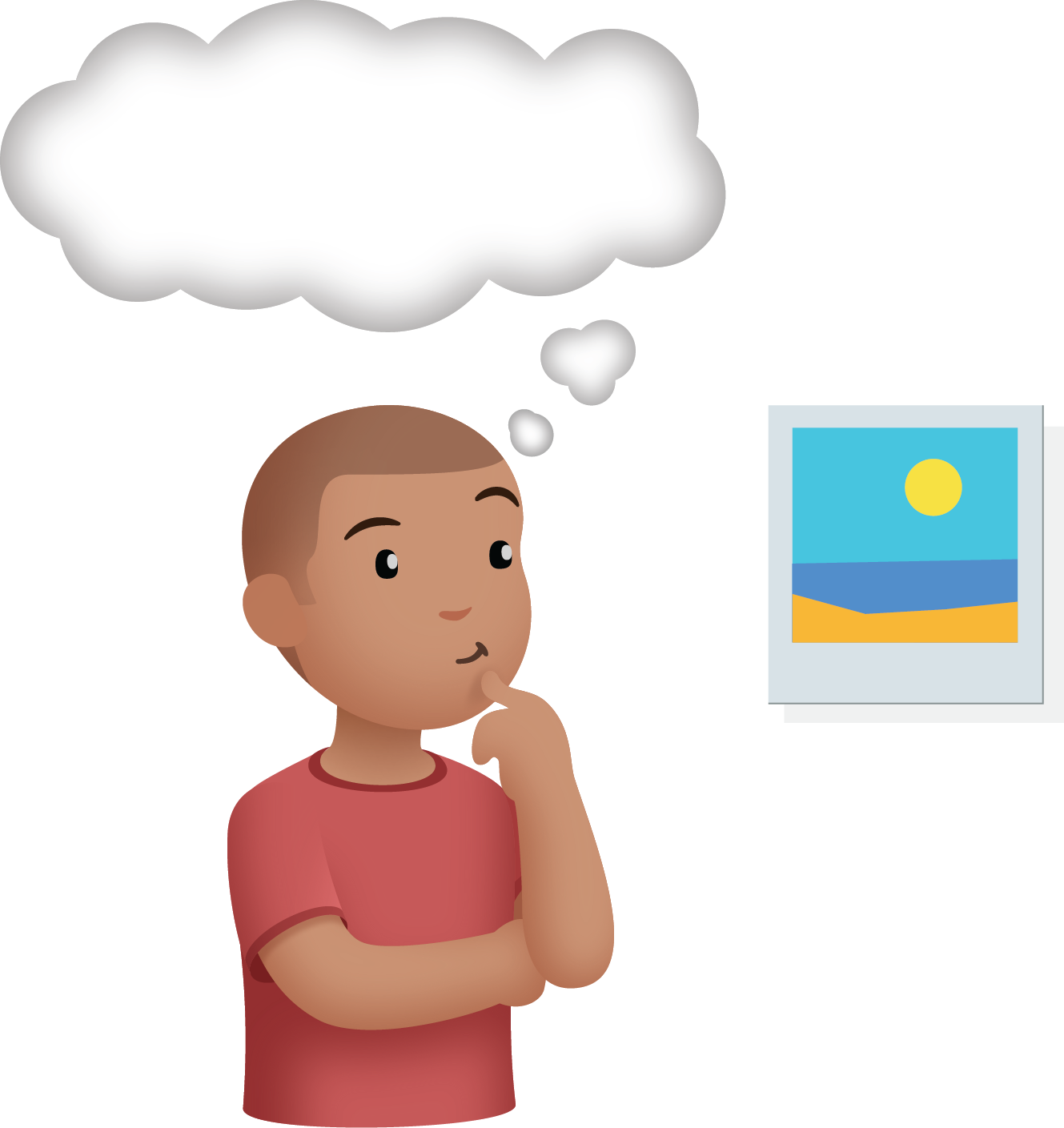 Mi mate-libreta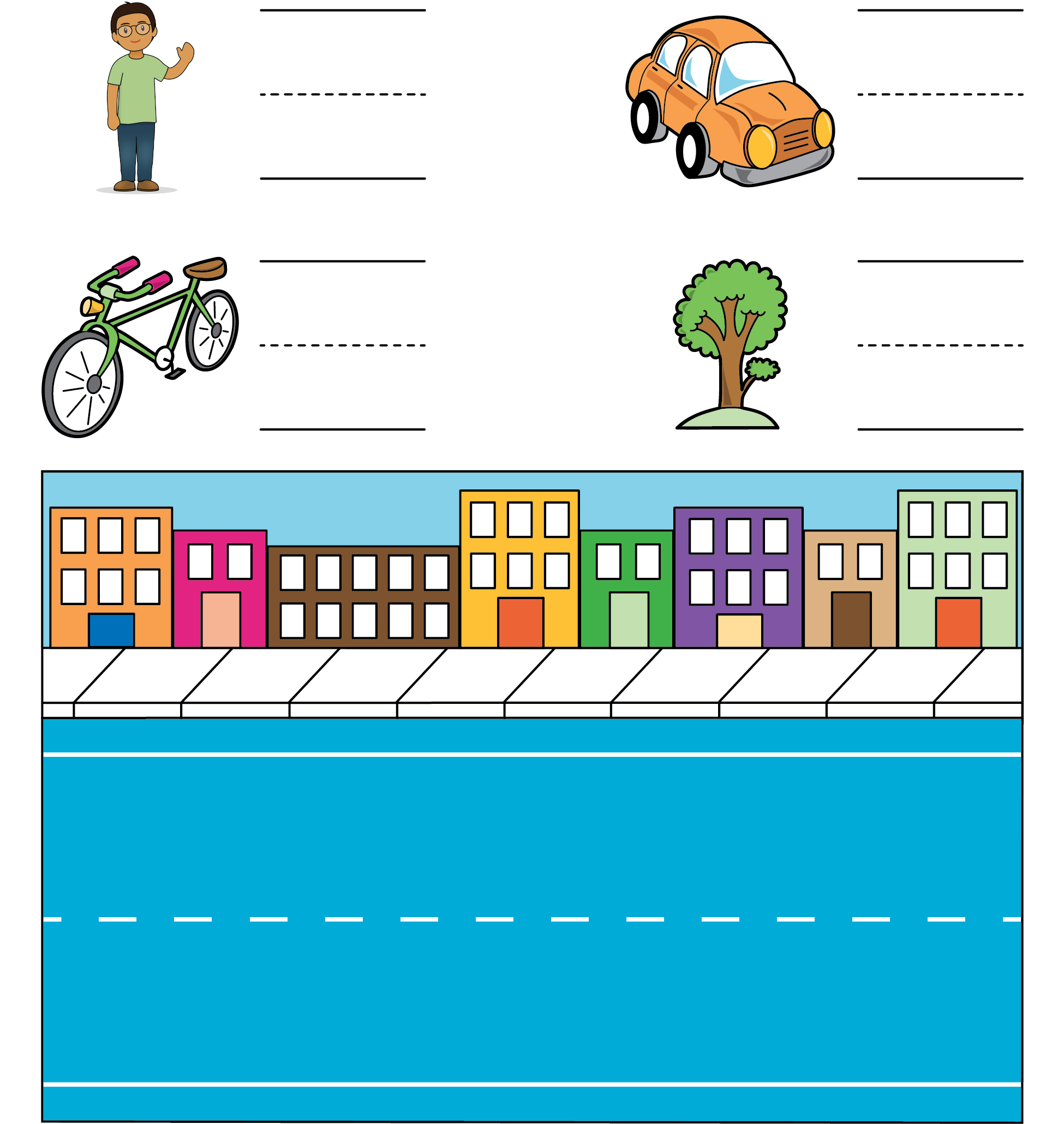 Bingo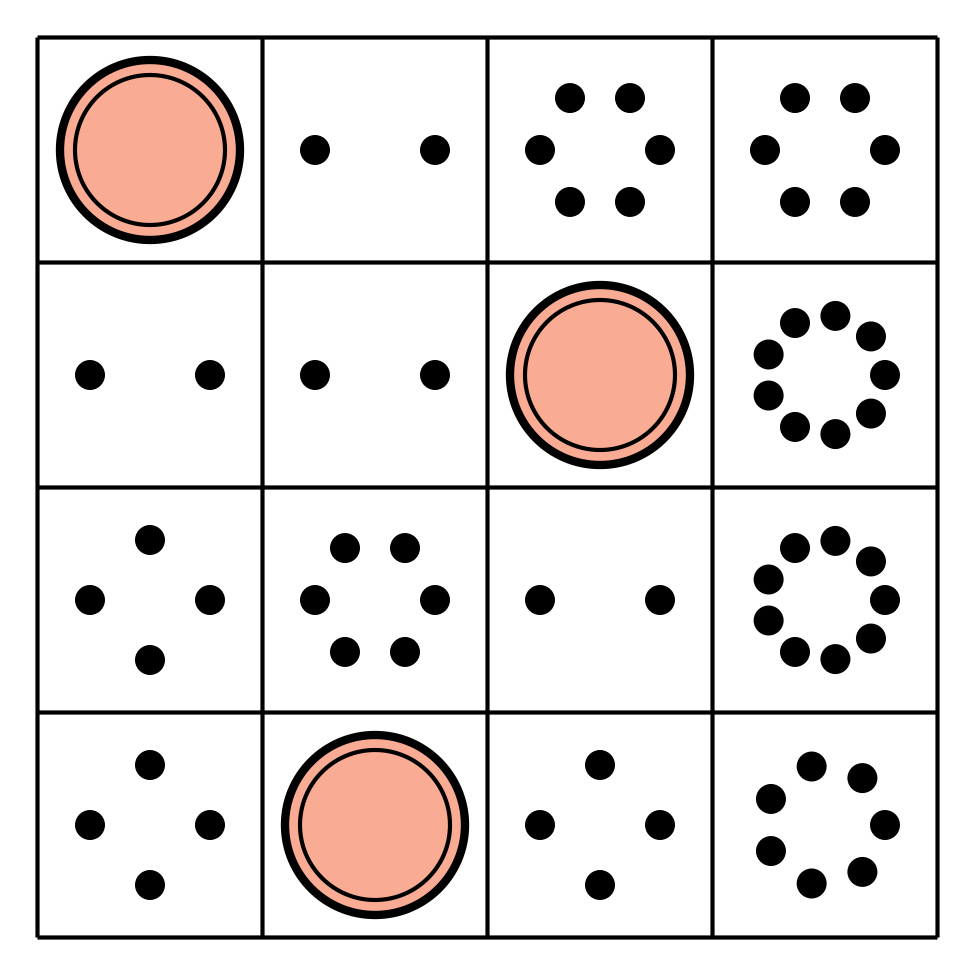 Carrera con números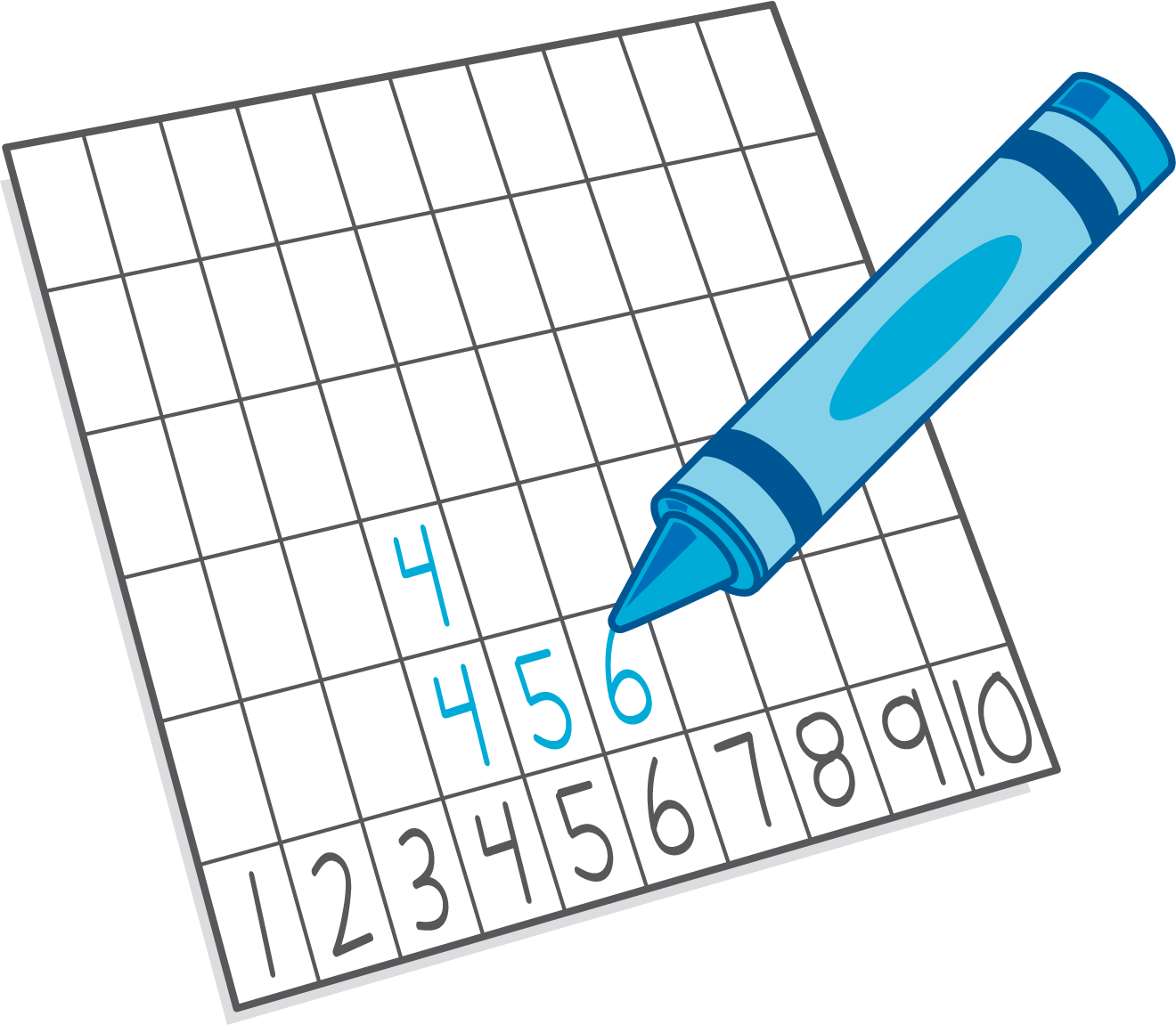 Bloques sólidos
geométricos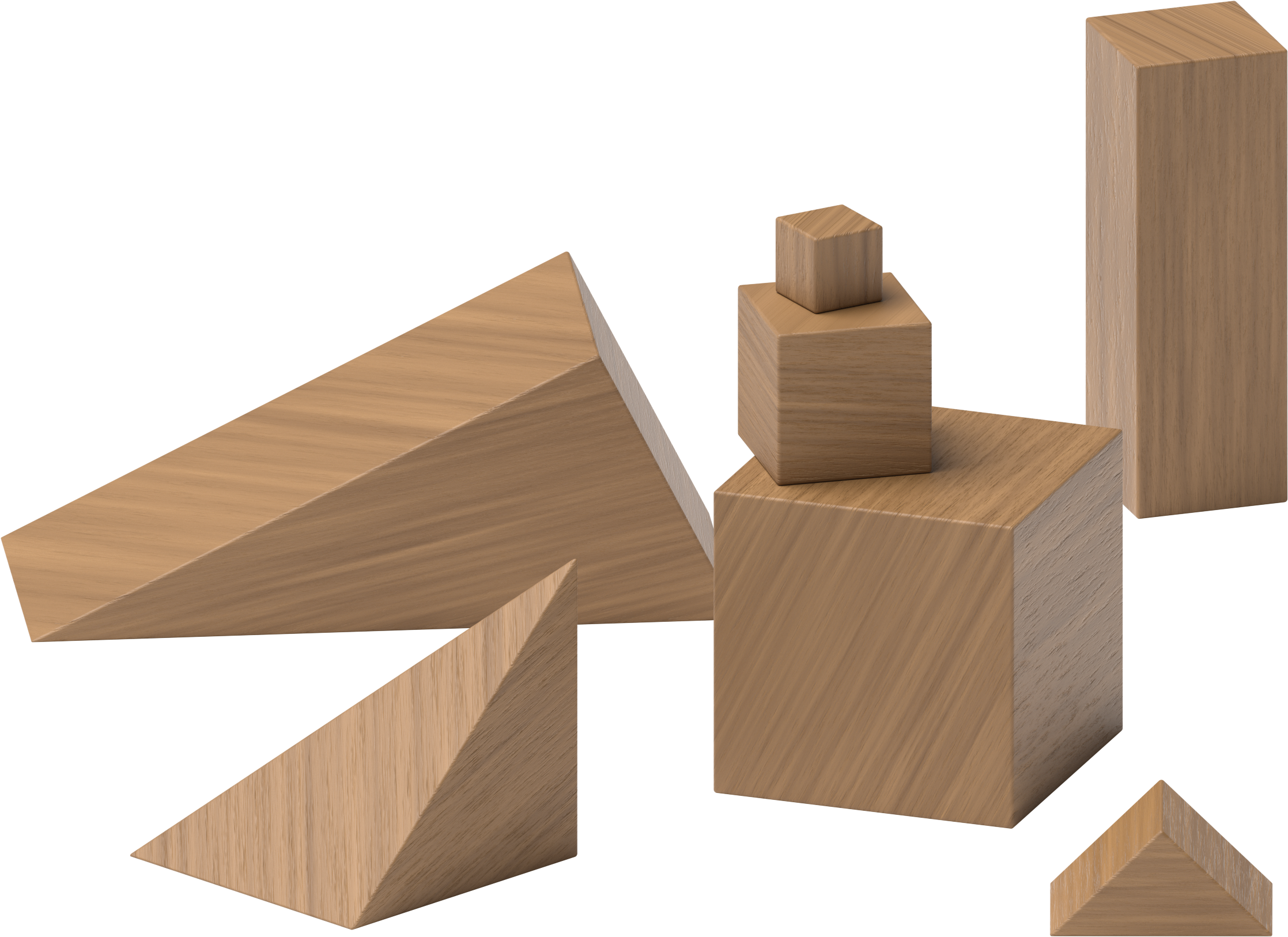 Dedos matemáticos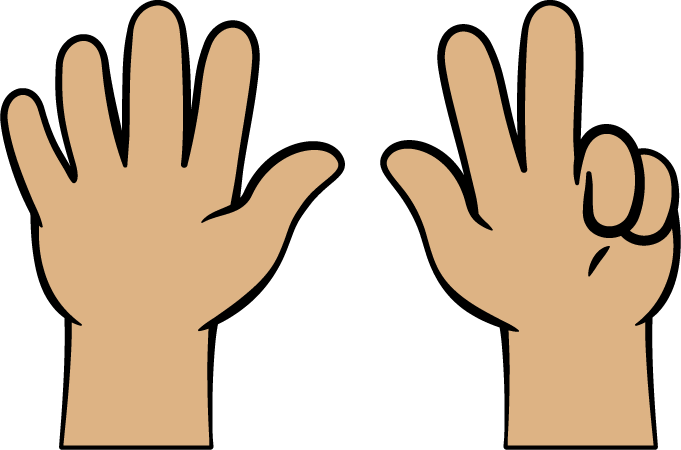 Section SummarySection SummaryEn esta sección emparejamos números con grupos de cosas.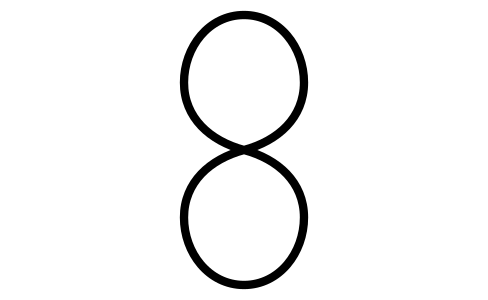 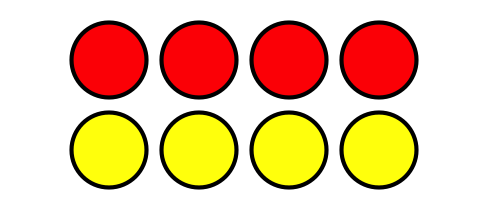 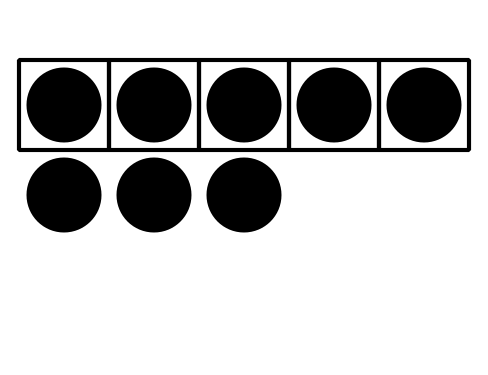 También contamos objetos separándolos e hicimos dibujos para mostrar números.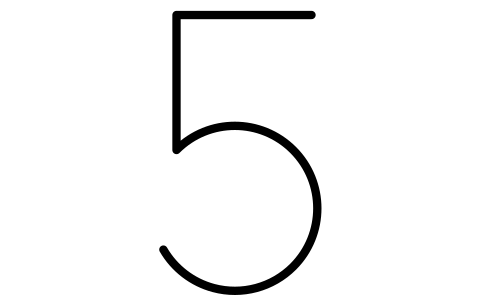 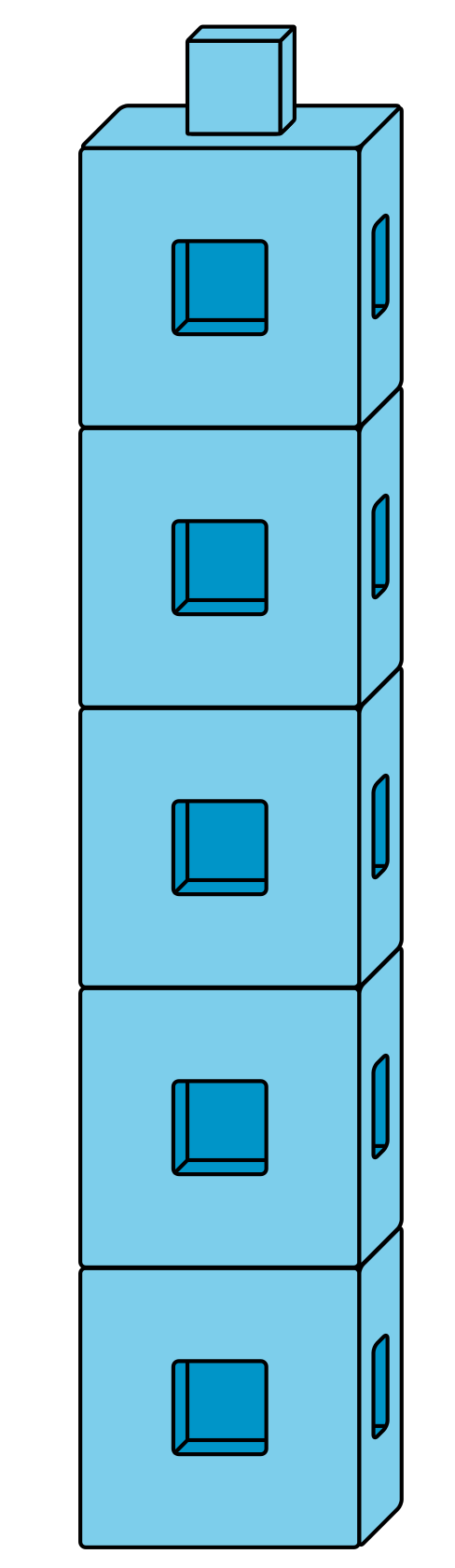 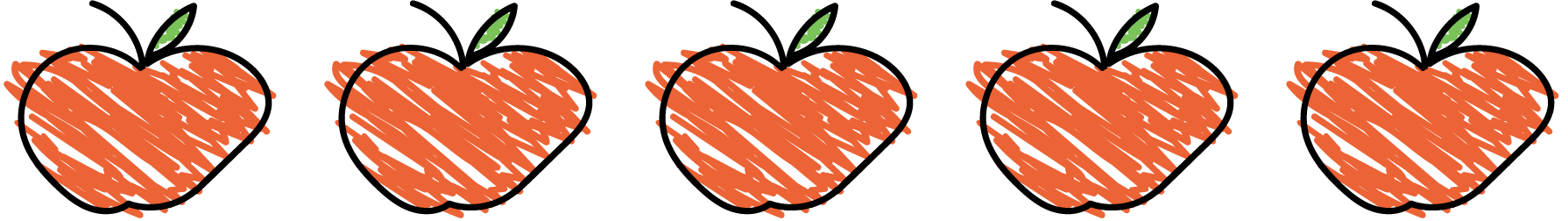 Escribimos números para mostrar cuántas cosas hay.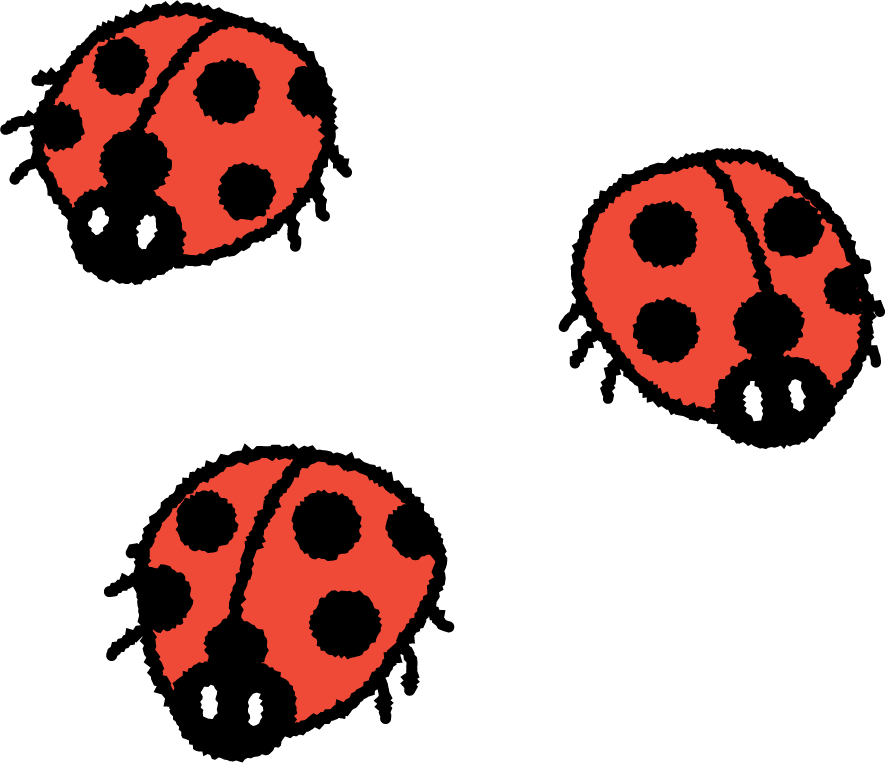 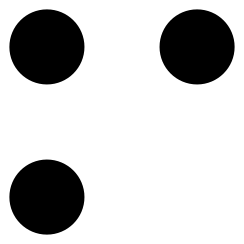 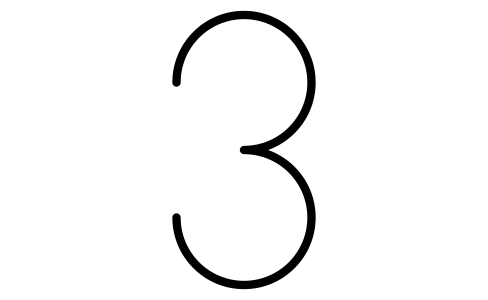 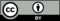 © CC BY 2021 Illustrative Mathematics®